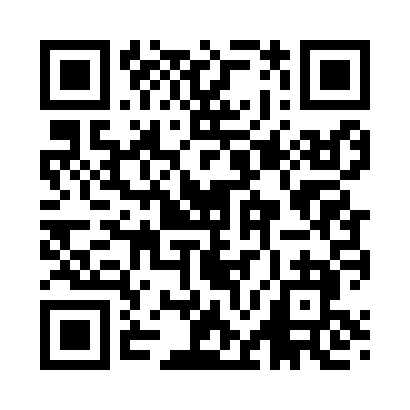 Prayer times for Alberene, Virginia, USAWed 1 May 2024 - Fri 31 May 2024High Latitude Method: Angle Based RulePrayer Calculation Method: Islamic Society of North AmericaAsar Calculation Method: ShafiPrayer times provided by https://www.salahtimes.comDateDayFajrSunriseDhuhrAsrMaghribIsha1Wed4:576:181:115:008:069:262Thu4:566:171:115:008:079:283Fri4:546:161:115:008:079:294Sat4:536:151:115:008:089:305Sun4:526:131:115:008:099:316Mon4:506:121:115:008:109:337Tue4:496:111:115:018:119:348Wed4:486:101:115:018:129:359Thu4:466:091:115:018:139:3610Fri4:456:081:115:018:149:3711Sat4:446:071:115:018:159:3912Sun4:436:061:115:028:169:4013Mon4:416:061:115:028:169:4114Tue4:406:051:115:028:179:4215Wed4:396:041:115:028:189:4316Thu4:386:031:115:028:199:4517Fri4:376:021:115:038:209:4618Sat4:366:011:115:038:219:4719Sun4:356:011:115:038:229:4820Mon4:346:001:115:038:229:4921Tue4:335:591:115:038:239:5022Wed4:325:591:115:048:249:5123Thu4:315:581:115:048:259:5224Fri4:305:571:115:048:269:5425Sat4:295:571:115:048:269:5526Sun4:285:561:125:048:279:5627Mon4:275:561:125:058:289:5728Tue4:275:551:125:058:299:5829Wed4:265:551:125:058:299:5930Thu4:255:541:125:058:3010:0031Fri4:245:541:125:068:3110:00